What you will need for the biotechnology course in English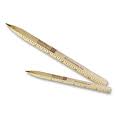 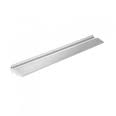 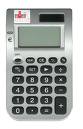 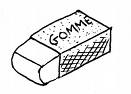 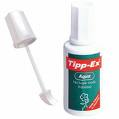 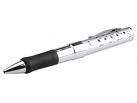 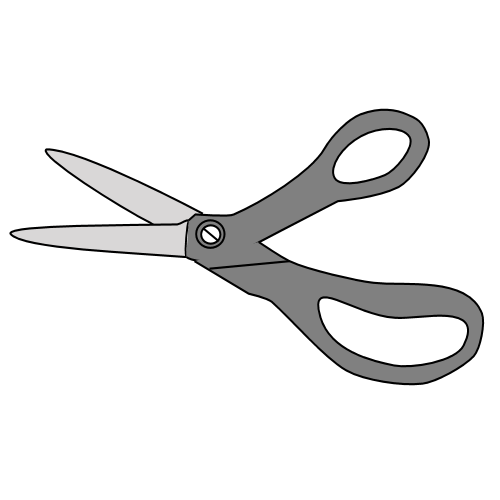 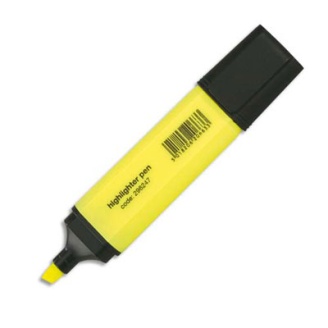 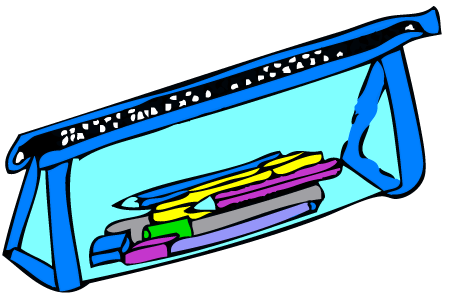 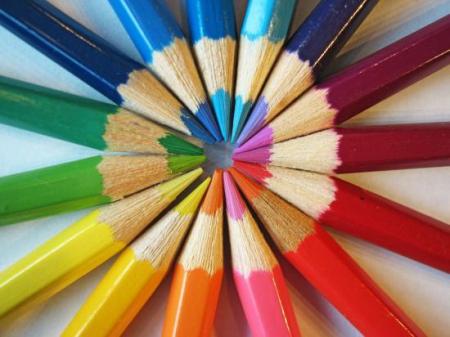 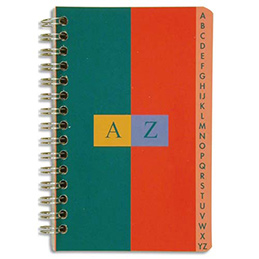 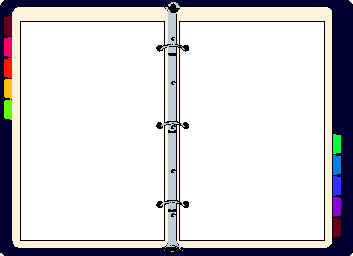 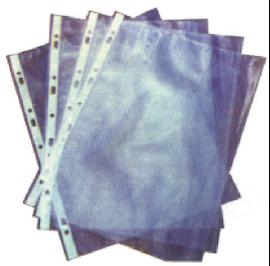 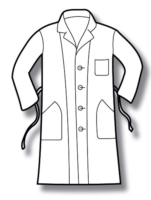 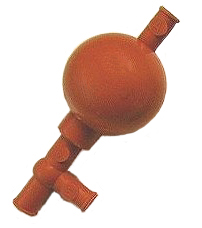 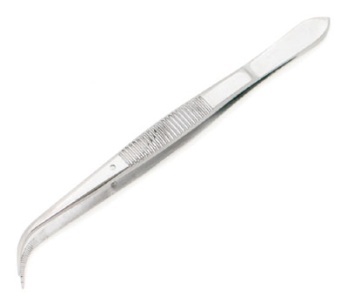 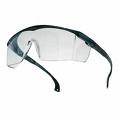 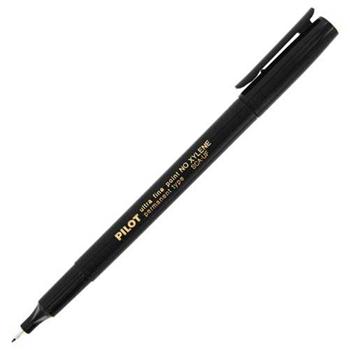 Schedule :Period 1Period 2Period 3